Министерство общего и профессионального образования Свердловской области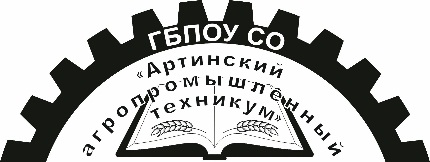 Государственное  бюджетное профессиональное  образовательное  учреждение Свердловской  области«Артинский агропромышленный техникум»МЕТОДИЧЕСКИЕ УКАЗАНИЯ   ДЛЯ   ОБУЧАЮЩИХСЯ ПО ВЫПОЛНЕНИЮ ПРАКТИЧЕСКИХ  РАБОТпо общепрофессиональной дисциплине«ОСНОВЫ  строительного черчения»(ОПОП СПО ППКРС  « Мастер общестроительных работ».Разработчик: Омельков Г.В., Преподаватель.П. АРТИ, 2019 г.Тема 2.1 Общие сведения о строительных чертежахКод элемента-У-1Практические задания №11.Определить конструктивную схему здания: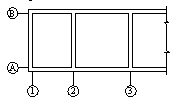 2.Определить тип водоотвода с покрытия: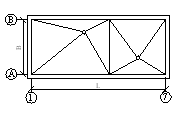 .  3.Назвать конструктивные элементы лестницы: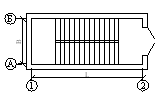 3.Определить систему кирпичной кладки: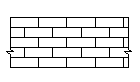 4. Определить систему кирпичной кладки:  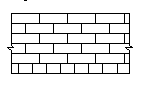 5.Определить способы обработки швов кирпичной кладки: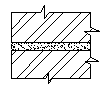 6.Определить тип водоотвода с покрытия:7.Определить состав лестницы:8.Определить состав лестницы: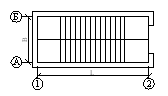 9.Определить тип водоотвода с покрытия здания: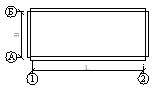 10.Определить систему кирпичной кладки, назвать толщину швов в кладке:11.Определить конструктивную схему здания: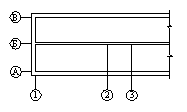 12.Определить конструктивную схему здания:13.Определить конструктивную схему здания: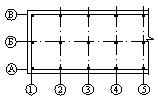 Критерии  оценивания:«5» (отлично) работа выполнена в полном объёме, без ошибок.                                                                 «4» (хор)  работа выполнена в полном объёме, имеются  неточности результата работы.                                                                                                «3» (уд) правильно выполнено не менее половины работы.                                                  «2» (неуд)  отсутствие необходимых знаний, работа не выполнена.